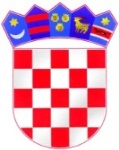      REPUBLIKA HRVATSKAŠIBENSKO-KNINSKA ŽUPNIJA         OPĆINA RUŽIĆ     OPĆINSKO VIJEĆEKLASA: 021-05/16-01/ 3URBROJ: 2182/08-16-1Gradac, 1. kolovoza  2016.				Temeljem članka 36. Statuta Općine Ružić („Službeni vjesnik Šibensko-kninske županije“ br. 8/09 i 4/13), sazivam za dan 8. kolovoza 2016. godine (ponedjeljak), 19. sjednicu Općinskog vijeća.  Sjednica će se održati u prostorijama Općine u Gradcu s početkom u 19 ,30 sati. Za sjednicu predlažem slijedeći                                                         D N E V N I  R E DVerifikacija zapisnika sa 18. sjednice Općinskog vijećaPrijedlog Odluke o rasporedu rezultata   za 2015. godinuPrijedlog  I  Izmjena i dopuna Proračuna Općine Ružić za 2016. godinu3 .   Prijedlog Izmjena i dopuna Plana razvojnih programa za 2016. – 2018.  godinu  (I)4.    Prijedlog Izmjena i dopuna Programa gradnje objekata i uređaja komunalne  	infrastrukture z a 2016. godinu (I)5.     Prijedlog Izmjena i dopuna Socijalnog programa za 2016. godinu (I) 6.    Prijedlog Odluke o pokretanju postupka prijenosa komunalne opreme s Općine Ružić        na društvo „Gradska čistoća Drniš“ d.o.o7.    Zahtjevi8.    Razno   Predsjednik  Damir Prnjak  v.r.